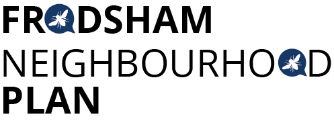 Public Survey Results from 2015 ConsultationCommentsRepeatsFive things people like about FrodshamFive things people like about FrodshamOld buildings / The old and original buildings in the town centre / The history of the place / Cultural Heritage (Listed buildings, blue plaques etc.) / Main Street architecture / Not too big and plenty of old world charm / History of the town7Friendly community / community spirit/friendliness / Community Spirit that brings us all together / community feel / There's a good community spirit.11Community & voluntary groups / Lots of community activities / facilities ./ Community events4Castle Park / Castle Park and events10There is a boundary separating Frodsham from other nearby villagesSchools / primary schools4Close to the motorway networkLocationWide Main Street3Everything is handy shops bus and train services library and Dr surgeries perfect if you are disabled and can't drive / Being able to walk into the Town2wide selection of pubs / There are lots of pubs and restaurants here / Good choice of public houses / Helter Skelter / The bars and restaurants7Retains a "village" atmosphere2Green spaces (Castle Park, Hob Hey Wood & Overton Hill etc.) / parks / Hob hey wood5Arts Centre4Kept some rural feelIndependent shops / Independent retailers that set Frodsham apart from many other small towns and villages / Local shops / (Cowards, Whitmore and white, etc) / Cowards Butchers / There are lots of local shops / Vinyl Record Shop@ Lady Heyes11The high streetGood range of shops for place of this size4HistoryIndependent / local businesses3Good railway networks and close to airports / transport links / Frodsham train station / Having a railway station.4Mixture of shops and housesBeautiful sceneryGood shops and parking / mix of shops / good access to (free) parking / Free car parking / the interesting shops6Communal meeting places (Community Centre, Art Centre, Library, Parish Hall etc) / community centre3Thursday Market4The frontage of most buildings in the shopping areasGood facilities i.e. sports, doctorsNearby countryside / Semi rural / easy access to countryside / It isn't overdeveloped / Open countryside / rural / pleasant walks7It has a "heart"The Hill4No unsightly blocks of flatsLeisure facilities (children's play areas, Leisure Centre etc)Frodsham Hill war memorialTransport links / Easy access to Chester, Liverpool, Manchester / good transport links / The ease of access to surrounding areas/ towns / Easy access to major cities and countryside5Range of food / local food3Proximity to cultural centresA really nice place to live. / Clean2Access to walks and countrysideRange of ages and socioeconomic groupsChristmas festival / Frodsham Christmas lights and stalls3The size of the townCouncil makes an effort with eventsSt Laurence ChurchThe River2Low density developmentTwo things to make Frodsham PerfectTwo things to make Frodsham PerfectPublic swimming pool / paddling pool 5Removing traffic congestion from Church St, Main St and High St / Less through traffic / less traffic3Parking / a bit more free parking  / More car-parking spaces / Improved parking / charging for stays of over 4 hours in the station car park could dissuade people from out of town parking here all day, hence freeing up spaces for shoppers. / Resolve parking issues7Being able to get the train direct to LiverpoolMore vibrant and varied high street businessesEmpty the bins more often.Get rid of the wind turbines and stop Peel taking over everything / Nuke the wind farm and get rid of those eyesore turbines / Remove wind turbines3Better traffic management / Reduced motorway traffic when problems on the M56 / Bellemonte road to be closed to traffic to and from the Forest Hills / zebra crossing in church st / More speed cameras on major roads / A speed camera on HIgh Street, by Morrisons.5Reduce M56 motorway noiseA good restaurantA yoga/wellbeing studiobetter bus service Sunday / better public transport / More buses3Better product choice @ main supermarket / A Waitrose shop / Decent supermarket3Better wheelchair access, pavements and parkingBetter event quality i.e. Xmas FestivalBetter sports facilities for everyoneRejuvenated Waterfront by the Weaver BridgeResolving the A56 North, South divideIndependent Cinemaa decent councilSensitive development of station/goods shefNo more Indian restaurants, Greek, French, more cosmopolitan please. / poster restaurants, not Indian take aways!2Keep the open spaces. Get rid of the clutter in Main St. / Less street furniture on Main Street2More independent businesses/shops / More independent retailers2A wine barA bigger water sports centre focussed on the riverMore affordable/small houses for first-time buyersA more old world type style - is too modernFewer charity shops, tattoo parlours and fast food outlets.Additional CommentsAdditional CommentsDon't want to see development in the green belt.Don't want to see development in the green belt.We have a lovely town and I love living here. Things will be even better when we get the train line to Liverpool although I am concerned about the parking problems this will no doubt create. Traffic lights at Fluin Lane junction are also something that should be considered, it's a dreadful junction.We have a lovely town and I love living here. Things will be even better when we get the train line to Liverpool although I am concerned about the parking problems this will no doubt create. Traffic lights at Fluin Lane junction are also something that should be considered, it's a dreadful junction.It was disappointing that the Goods Shed developments did not proceed.It was disappointing that the Goods Shed developments did not proceed.I like Indian and Chinese restaurants but we have a surfeit. If any more restaurants open they should be more ethnically diverse so that we have more choice. Please, no more coffee shops or tattoo parlours. Double yellow lines on the station/Morrisons exit would be helpful. Also, the speed limit outside our local secondary school, Helsby High should be 20 mph not 40 mph.I like Indian and Chinese restaurants but we have a surfeit. If any more restaurants open they should be more ethnically diverse so that we have more choice. Please, no more coffee shops or tattoo parlours. Double yellow lines on the station/Morrisons exit would be helpful. Also, the speed limit outside our local secondary school, Helsby High should be 20 mph not 40 mph.Stop CW& C from interfering and telling us " what we can’t and what we can do ". I think the Neighbourhood Plan would be further forward if the people or voters of Frodsham knew more about it, as I don't think many people understand it. In the end I think that all the consultation and communication will be a waste of time as CW&C will still impose their will on everybody as they do now.Stop CW& C from interfering and telling us " what we can’t and what we can do ". I think the Neighbourhood Plan would be further forward if the people or voters of Frodsham knew more about it, as I don't think many people understand it. In the end I think that all the consultation and communication will be a waste of time as CW&C will still impose their will on everybody as they do now.CCTV in Main St and Church St. It's worrying that the crime rate in Frodsham has gone up so much,CCTV in Main St and Church St. It's worrying that the crime rate in Frodsham has gone up so much,More has to be done to increase the number of independent businesses setting up in the Town. Reduce the amount of charity shops (although they do a great job) to broaden the range of shops/businesses with a view to attracting more people to Frodsham spending money.More has to be done to increase the number of independent businesses setting up in the Town. Reduce the amount of charity shops (although they do a great job) to broaden the range of shops/businesses with a view to attracting more people to Frodsham spending money.Thank you Town Council for being accessible, hard-working and listeningThank you Town Council for being accessible, hard-working and listeningI think the potential benefit, and practicality of having a degree of co-ordination with respect to community space provision, resourcing and funding across the town should be investigated.I think the potential benefit, and practicality of having a degree of co-ordination with respect to community space provision, resourcing and funding across the town should be investigated.As a young professional who has recently moved back to Frodsham, I find that it's missing some of the amenities that made a big difference in my life in other places that I have lived. I sometimes feel it's lagging behind the times. Amenities such as a trendy wine bar, local bistro, cool (non-chain) coffee shop, organic cafe/shop and a yoga studio could all really help to bring the younger generation out into the heart of the community. Also a better gym. The Forest Hills and Leisure Centre have both seen better days.As a young professional who has recently moved back to Frodsham, I find that it's missing some of the amenities that made a big difference in my life in other places that I have lived. I sometimes feel it's lagging behind the times. Amenities such as a trendy wine bar, local bistro, cool (non-chain) coffee shop, organic cafe/shop and a yoga studio could all really help to bring the younger generation out into the heart of the community. Also a better gym. The Forest Hills and Leisure Centre have both seen better days.1. Lack of variety of retail outlets benefits places outside Frodsham (Chester, Warrington, Halton etc) 2. The Thursday Market is a plus, but it could be relocated to the outskirts to enable free-flow of traffic - especially when there are problems on the M56 3. Any new housing development must include a reasonable percentage of social housing.1. Lack of variety of retail outlets benefits places outside Frodsham (Chester, Warrington, Halton etc) 2. The Thursday Market is a plus, but it could be relocated to the outskirts to enable free-flow of traffic - especially when there are problems on the M56 3. Any new housing development must include a reasonable percentage of social housing.As a wheelchair user, Thursday is a 'no day’ for me. The Market prevents me from accessing the town. I cannot park and there is no room to move my wheelchair. The surgery carpark is normally full on Thursdays with market traffic so I avoid surgery appointments on that dayAs a wheelchair user, Thursday is a 'no day’ for me. The Market prevents me from accessing the town. I cannot park and there is no room to move my wheelchair. The surgery carpark is normally full on Thursdays with market traffic so I avoid surgery appointments on that dayGenerally Frodsham is a great place to live. We need to stop building new houses and keep the size small else we will become Runcorn 2. The Council, residents and businesses need to improve the quality of the festivals as they are ok but not great. Apart from that it is quite decent.Generally Frodsham is a great place to live. We need to stop building new houses and keep the size small else we will become Runcorn 2. The Council, residents and businesses need to improve the quality of the festivals as they are ok but not great. Apart from that it is quite decent.Some of the pavements in Frodsham need attention, not just the major roads into the centre but also smaller roads. Walking down into Frodsham down Red Lane is sometimes nerve wracking as the pavements are very uneven and traffic speeds past. A review of monitoring the antisocial behaviour in the centre of Frodsham would be welcome - something the proposed CCTV would address.Some of the pavements in Frodsham need attention, not just the major roads into the centre but also smaller roads. Walking down into Frodsham down Red Lane is sometimes nerve wracking as the pavements are very uneven and traffic speeds past. A review of monitoring the antisocial behaviour in the centre of Frodsham would be welcome - something the proposed CCTV would address.I want to see open spaces preserved within the Town boundaries even if this means some marginal use of adjacent green beltI want to see open spaces preserved within the Town boundaries even if this means some marginal use of adjacent green beltThere needs to be more of a housing mix - of family and affordable housing - to resolve Frodsham's demographic imbalance. We ought to capitalise on Frodsham's, one example would be to develop the River Weaver for the likes of leisure and recreation and potentially new housing and businesses to open up down there.There needs to be more of a housing mix - of family and affordable housing - to resolve Frodsham's demographic imbalance. We ought to capitalise on Frodsham's, one example would be to develop the River Weaver for the likes of leisure and recreation and potentially new housing and businesses to open up down there.It would be great if those in power who talk about "Love Frodsham" and "shop local" actually did their shopping locally.It would be great if those in power who talk about "Love Frodsham" and "shop local" actually did their shopping locally.Frodsham is a great place to live. Fabulous walks in Frodsham and in the local areaFrodsham is a great place to live. Fabulous walks in Frodsham and in the local areaThe Rowing, Sailing and Canoeing Clubs could do with a purpose-built facility to use the fantastic resource we have with paths and navigable routes into Runcorn centre and down to Northwich. The river and port area are very run down.  They used to be the centre of a very busy and prosperous part of Frodsham. Now only a small marina...we could have access to the Ship Canal and Preston Ring, if we all worked together. New rowing opportunities for touring, long distance canoeing, summer stand up paddle, sailing, canal boats, river side pubs, marinas etc.The Rowing, Sailing and Canoeing Clubs could do with a purpose-built facility to use the fantastic resource we have with paths and navigable routes into Runcorn centre and down to Northwich. The river and port area are very run down.  They used to be the centre of a very busy and prosperous part of Frodsham. Now only a small marina...we could have access to the Ship Canal and Preston Ring, if we all worked together. New rowing opportunities for touring, long distance canoeing, summer stand up paddle, sailing, canal boats, river side pubs, marinas etc.VisionVisionFrodsham will:Frodsham will:Be thriving and sustainable - To ensure that Frodsham has a sustainable demographic profile with services that support that profile and enable the community / town to prosperBe thriving and sustainable - To ensure that Frodsham has a sustainable demographic profile with services that support that profile and enable the community / town to prosperValue its community and heritage - To generate a pride in our community and maintain a broad range of activities that respects our cultural and physical heritageValue its community and heritage - To generate a pride in our community and maintain a broad range of activities that respects our cultural and physical heritageEncourage innovation, collaboration and social cohesion - To promote activities that encourage community cohesion and support innovation whilst working in partnershipEncourage innovation, collaboration and social cohesion - To promote activities that encourage community cohesion and support innovation whilst working in partnershipPromote access to services - Promote the infrastructure and access to services that support the abovePromote access to services - Promote the infrastructure and access to services that support the above